New Product UpdateFever Detection SolutionThe COVID -19 Pandemic has exploded and reached unprecedented levels.  Early detection can save lives. Jacky’s has partnered with Axis Communications a leading CCTV company and  has come up with a Temperature Alarm camera for remote temperature monitoring. Deploy “Temperature Detection solutions” to detect people running high temperature in order to prevent the spread of the infection.Axis Q2901-E is suitable for both indoor and outdoor which delivers thermal imaging in 336x256 resolution. It supports up to six temperature alarm zones that can be used to trigger an alarm. It offers two kinds of alarms triggered by a deviation in temperature: when the temperature goes beyond a set limit or if it increases too rapidly.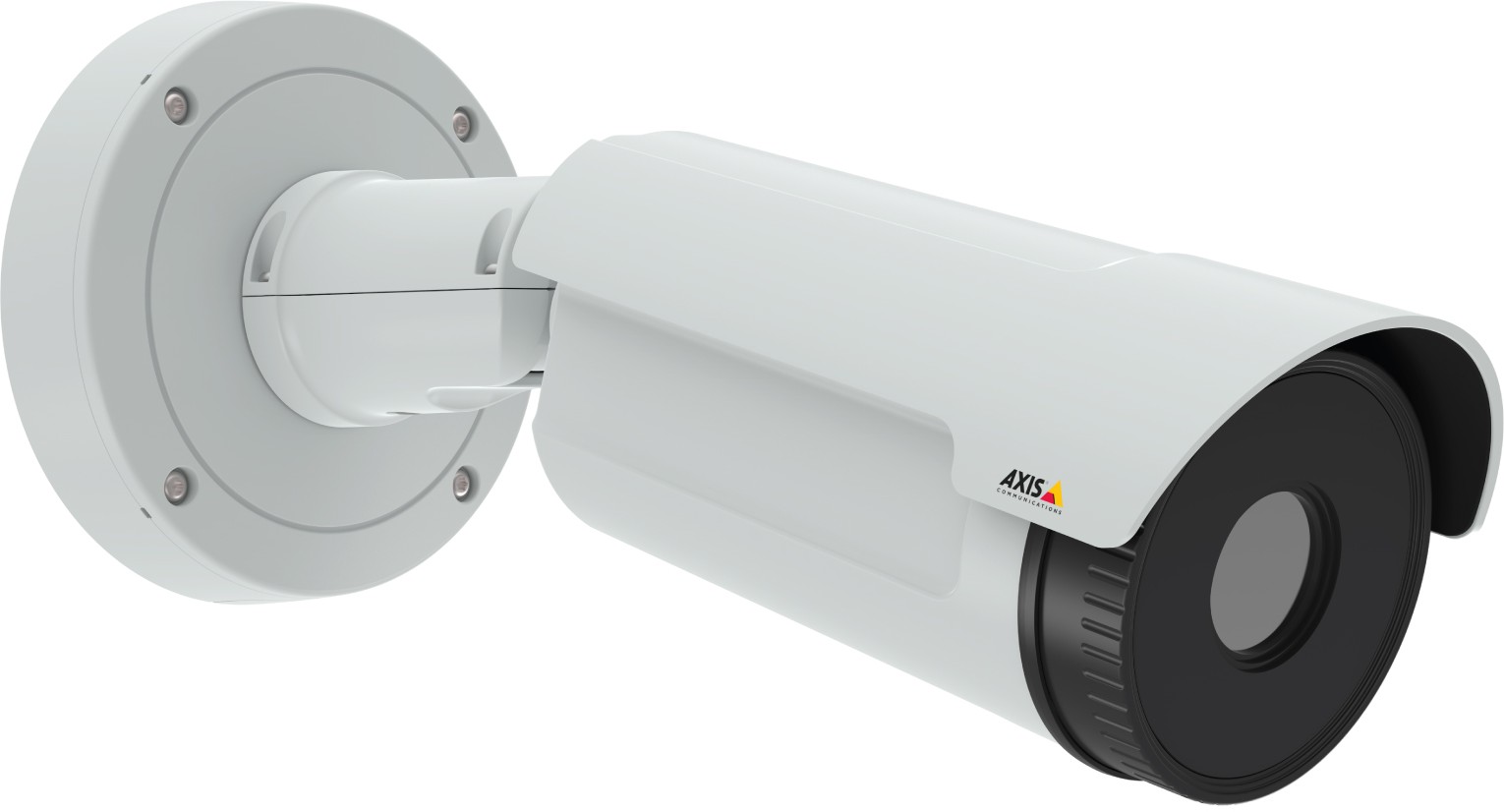 The spot temperature functionality is used to view the temperature of a location. Isothermal palettes highlight temperature spans in the image, making it easier to visualize hot spots to identify overheated objects!Jacky’s Business Solutions has combined the camera with Human Temperature control software which can perform with 98.4% accuracy when compared with manual temperature measurement. Our solutions are suitable for 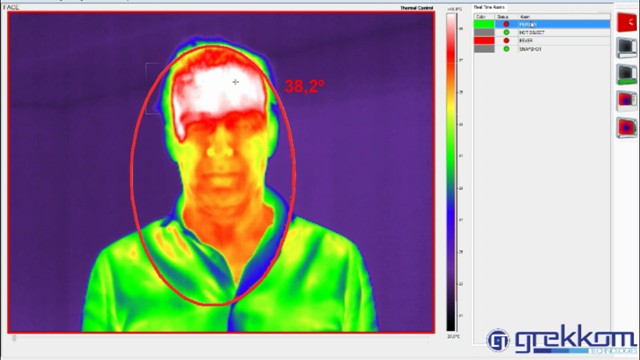 Competitive advantagesCritical real-time reporting Real-time reporting of temperature reading for rapid commissioning and managementAXIS ACAP compatible (Edge based solution)Detects and triggers an alarm for every individual exceeding the fixed temperatureAvailable on fixed or Portable set-upsAutomatic activation/block access control protocolsHeat emission and distance configuration available by mask configuratorTemperature Color palette editor. Allows you to adjust temperature colors to target temperaturesImage adjustments by enhance or lineal temperatureIntuitive mask design editorImage or video capture responding to alarmsFriendly & fast configurationIf you wish to have more details or a personal demonstration, please contact  Jacky’s Business Solutions LLC., Jane.Victorioso@jackys.com or reach  us on our office number 04-3388900